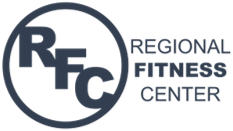 Regional Fitness Center Board of DirectorsCommunity-At-Large Representative Nomination FormNominations accepted until Dec 6, 2020Please circle one of the following:Nominating yourself? (Complete First Section)	Nominating someone? (Complete both sections)Section 1:Your Name: _____________________________________Your Email: ______________________________________Your Phone Number: (________) __________-__________________Section 2:Nominee’s Name: ______________________________________________Nominee’s Email: ______________________________________________Nominee’s Phone Number: (________) __________-__________________The RFC will verify all nominations.  If you are nominating someone else, the RFC will contact your nominee to verify that they accept the nominations.  Please note that employees of the University of Minnesota Morris are ineligible to serve in this capacity on the board.By signing, I verify that the above information is correct.X_____________________________________________ 	   Date: ____/____/____Please return this form one of the following ways:·         Email: rich1384@morris.umn.edu·         US Mail: RFC Manager 626 E 2nd St., Morris, MN 56267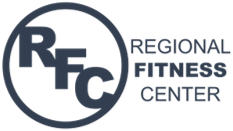 Call for NominationsThe Regional Fitness Center (RFC) is seeking nominations for One (1) Community-At-Large Representative to serve on the RFC Board of Directors.  This two-year term begins on January 21, 2021 and will end on December 31, 2022.Nominees must be at least 18 year of age, a citizen of the United States, and able to commit to an average of 2 - 5 hours per month.  Residents of Stevens County, Minnesota are highly encouraged to seek the position.  UMM employees are ineligible to serve in this capacity on the board.  This position does not receive any compensation or financial reimbursements; this is strictly a volunteer-based position.This position is elected upon by the membership of the Regional Fitness Center.Self-Nominations or nominations of others may be accepted.  One must submit a nomination form which can be picked up at the RFC or online at www.regionalfitnesscenter.com.  Nominations must be made in writing to the RFC Manager either via:Email:  rich1384@morris.umn.eduUS Mail:  RFC Manager, 626 E 2nd St, Morris, MN  56267Nominations are  now being accepted.  The deadline to submit nominations will Sunday, December 6, 2020 at 4 pm local time.  Nominations submitted after the deadline will not be accepted.Questions should be directed to Monique Richardson, RFC Manager, at rich1384@morris.umn.edu or (320)589-6450.